ИНСТРУКТИВНО-МЕТОДИЧЕСКОЕ ПИСЬМО О ПРЕПОДАВАНИИ УЧЕБНОГО ПРЕДМЕТА «ГЕОГРАФИЯ» В ОБРАЗОВАТЕЛЬНЫХ ОРГАНИЗАЦИЯХРСО-АЛАНИЯ В 2023-2024 УЧЕБНОМ ГОДУМетодическое письмо составлено старшим преподавателем кафедры технологии обучения  и методики преподавания предметов СОРИПКРОДзасоховой Ларисой Константиновнойlarisadzasohova@mail.ru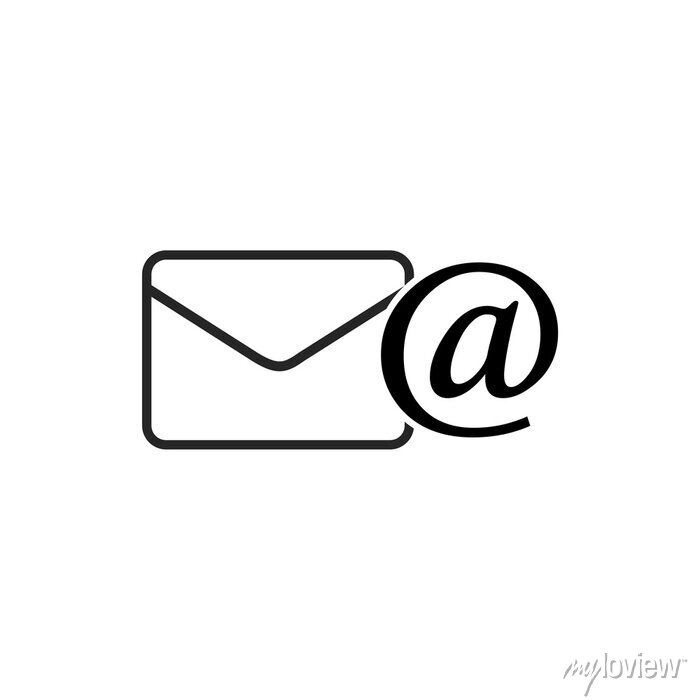 Нормативно-методическое обеспечение преподавания предмета «География»Преподавание предмета «География» в 2023-2024 учебном году ведётся в соответствии со следующими нормативными и распорядительными документами: Федеральный закон от 29.12.2012 № 273-Ф3 «Об образовании в Российской Федерации».Закон Республики Северная  Осетия-Алания от 27 декабря 2013 года № 61-РЗ «Об образовании в Республике Северная Осетия-Алания».Приказ Минобрнауки России от 01.07.2013 № 499 «Об утверждении Порядка организации и осуществления образовательной деятельности по дополнительным профессиональным программам».Приказ Минобрнауки России от 17.12.2010 № 1897 «Об утверждении федерального государственного образовательного стандарта основного общего образования» (с дополнениями и изменениями).Приказ Минобрнауки России от 17.05.2012 № 413 «Об утверждении федерального государственного образовательного стандарта среднего общего образования».Приказ Минобрнауки России от 14.06.2013 № 464 «Об утверждении Порядка организации и осуществления образовательной деятельности по образовательным программам среднего профессионального образования».Приказ Минздравсоцразвития Российской Федерации от 26.08.2010 № 761н «Об утверждении Единого квалификационного справочника должностей руководителей, специалистов и служащих, раздел «Квалификационные характеристики должностей работников образования».Приказ Минпросвещения России от 22.03.2021 № 115 «Об утверждении Порядка организации и осуществления образовательной деятельности по основным общеобразовательным программам - образовательным программам начального общего, основного общего и среднего общего образования» (Зарегистрировано в Минюсте России 20.04.2021 N 63180).Приказ Минтруда России от 08.09.2015 № 608н «Об утверждении профессионального стандарта «Педагог профессионального обучения, профессионального образования и дополнительного профессионального образования» (с изменениями и дополнениями).Приказ Минтруда России от 18.10.2013 № 544н «Об утверждении профессионального стандарта «Педагог (педагогическая деятельность в сфере дошкольного, начального общего, основного общего, среднего общего образования) (воспитатель, учитель)».Постановление Правительства Российской Федерации от 26.12.2017 № 1642 «Об утверждении государственной программы Российской Федерации «Развитие образования».Постановление Главного государственного санитарного врача Российской Федерации от 28.09.2020 № 28 «Об утверждении санитарных правил СП 2.4.3648-20 «Санитарно-эпидемиологические требования к организации воспитания и обучения, отдыха и оздоровления детей и молодежи». Указ Президента Российской Федерации от № 204 «О национальных целях и стратегических задачах развития Российской Федерации на период до 2024 года».16. Приказ Минпросвещения России от 20.05.2020 г №254 «Об утверждении федерального перечня учебников, допущенных к использованию при реализации имеющих государственную аккредитацию образовательных программ начального общего, основного общего, среднего общего образования организациями, осуществляющими образовательную деятельность». 17.«Концепция развития географического образования в Российского Федерации» утвержденная протоколом заседания коллегии Министерства просвещения Российской Федерации от 30.12.2018 г.18. Методические письма Министерства Просвещения РФ:-  «О картографическом обеспечении преподавания школьной географии» o № 553 - 11 - 13 от 6 4 2000 г.         -  «О реализации комплексного страноведческого подхода в процессе преподавания географии в школе» № 13 - 15 - 74/13 от 13.06. 2002 г.Для методического обеспечения реализации внеурочной деятельности в рамках федерального государственного образовательного стандарта основного общего образования рекомендуем использовать следующие пособия: Внеурочная деятельность школьников. Методический конструктор.Особенности преподавания учебного предмета «География» в 2023-2024 учебном годуРазъяснения по Концепции, утвержденнойна Федеральном уровне по предмету «География»Реализация Концепции предполагает:обновление содержания географического образования в образовательных организациях в соответствии с современным состоянием географической науки; детализация требований ФГОС, касающихся результатов освоения основной общеобразовательной программы по географии (личностных, метаредметных, предметных), а также внесение изменений в примерные основные образовательные, в том числе в целях обеспечения преемственности его содержания с предметом «Окружающий мир» (начальное общее образование);стимулирование включения в школьный курс географии модуля под единым названием «География родного края», а также организацию его изучения, в том числе, в рамках внеурочной деятельности;разработку модельных нормативных актов, регламентирующих проведение школьных экспедиций, а также методических рекомендаций по их организации;внесение предложений по структуре и содержанию контрольных измерительных материалов государственной итоговой аттестации в формах основного государственного экзамена (ОГЭ) и единого государственного экзамена (ЕГЭ) по географии;включение   мероприятий   по   популяризации   географии    России и географических знаний в число основных направлений, предусмотренных государственными программами в области духовно-нравственного и патриотического воспитания граждан Российской Федерации и иными нормативными документами.     	    В 2023-2024 учебном году продолжается работа по реализации обновленного федерального государственного образовательного стандарта основного общего образования (далее - ФГОС ООО) в 5-9 классах всех общеобразовательных организаций (далее – ОО) республики, переход на федеральный государственный образовательный стандарт среднего общего образования (далее - ФГОС СОО) в 10-х классах всех средних общеобразовательных организацией.    География в основной школе изучается с 5 по 9 класс. Общее число учебных часов за пять лет обучения – 280, из них по 35ч (1 ч в неделю) приходится на 5 и 6 классы и по 70ч (2 ч в неделю) на 7, 8 и 9 классы.    Построение содержания курса географии для основной школы опирается на пропедевтический курс «Окружающий мир», который изучается в начальной школе. В его содержании присутствуют некоторые географические сведения, усвоение которых подготавливает школьников к изучению географии.В 2023-2024 учебном году в преподавании географии обращаем внимание на следующие особенности. В связи с утверждением Концепции географического образования преподавание географии должно быть направлено на формирование яркой и образной географической картины мира, установление причинно-следственных связей между географическими явлениями и процессами. Ведущим методическим принципом должно стать формирование практических навыков использования географической информации, реализуемое в логике системно-деятельностного подхода в образовании, который предполагает: высокую мотивацию к изучению географии; формирование готовности обучающихся к саморазвитию и непрерывному образованию; активную учебно-познавательную деятельность обучающихся; построение образовательной деятельности с учетом индивидуальных, возрастных, психологических, физиологических особенностей и здоровья обучающихся.В разделе «Основные направления реализации Концепции» отмечается, что географическое образование должно: воспитывать чувство патриотизма, гражданского долга, глубокого понимания национальной и государственной специфики. Посредством актуализации содержания курса «География России», введения в систему географического образования в образовательных организациях обязательного курса (модуля) «География родного края», а также изучения этого курса в рамках внеурочной деятельности.Следует отметить, что отдельного курса географии Республики Северная Осетия-Алания нет. Учитель планирует изучение географии родного края в рамках курса географии России (8, 9 класс) в течение учебного года в процессе изучения отдельных разделов географии или выделяет отдельный раздел в рабочей программе, рассчитанный в среднем на 15-17 часов в данных классах. В каком бы режиме не планировалось изучение, предметные результаты остаются неизменными.Региональные особенности природы и хозяйства РСО-Алания на материале предмета «География» могут быть реализованы в трех вариантах:1. Изучение содержательного компонента «География РСО-Алания» в соответствии со структурой, логикой и последовательностью тематического плана учебного предмета «География» в 5-11 классах.2. Включение в содержание учебного предмета «География» учебных модулей «Физическая география РСО-Алания» (15 часов в 8 классе), «Социально- экономическая география РСО-Алания» (17 часов в 9 классе).3. Введение учебных курсов (за счет части учебного плана, формируемой участниками образовательных отношений) или курсов внеурочной деятельности (в рамках плана внеурочной деятельности) в 5-8 классах.Программа представляет собой основные направления изучения географии РСО-Алания. Составлена с целью методического сопровождения курса (модуля) «География родного края», при введении его в систему географического образования в образовательных организациях, а также для изучения этого курса в рамках внеурочной деятельности.В соответствии с Федеральным государственным образовательным стандартом среднего общего образования (далее - ФГОС СОО) учебный предмет «География» входит в предметную область «Общественные науки».   В современной системе образования педагоги и школа перестают быть источником информации, наша задача - научить ребенка учиться самостоятельно. Современный учитель не проводник знаний, а личность, обучающая способом творческой деятельности, направленной на самостоятельное приобретение и усвоение новых знаний, личность, открытая к диалогу, готовая делиться своим опытом и принимать опыт других людей.В этом учебном году продолжается освоение понятия «функциональная грамотность». Это – овладение ключевыми компетенциями, одной из которых является естественно-научная грамотность. Функционально грамотная личность – это человек, познающий постоянно мир, человек, умеющий жить среди людей, человек самостоятельный.Естественнонаучная грамотность – это способность человека занимать активную гражданскую позицию по вопросам, связанным с естественными науками, и его готовность интересоваться естественнонаучными идеями. Естественнонаучно грамотный человек стремится участвовать в аргументированном обсуждении проблем, относящихся к естественным наукам и технологиям, что требует от него следующих компетенций: научно объяснять явления, оценивать и планировать научные исследования, научно интерпретировать данные и приводить доказательства.Выделяют три группы умений, характеризующих естественнонаучную грамотность:Объяснение или описание естественнонаучных явлений на основе имеющихся научных знаний, а также прогнозирование изменений.Распознавание научных вопросов и применение методов естественнонаучного исследования.Интерпретация данных и использование научных доказательств для получения выводов.Исходя из данной информации, на сегодняшний день перед учителем географии ставится задача – не только научить ученика находить и анализировать информацию из различных источников, но и уметь использовать информацию и полученные умения в реальной жизни.Основы географических знаний и формирование предметных умений закладываются у учащихся уже при изучении первого школьного курса – начального курса географии. Особенностью данного курса является его насыщенность общими географическими понятиями, составляющими основу теоретических знаний всей географии как науки. Формирование общих понятий у учащихся осуществляется посредством изучения конкретных объектов и явлений, в первую очередь, имеющихся в своей местности.Следует обратить внимание на некоторое перераспределение отдельных тем и часов данного курса из 6 класса в 5 класс, поэтому необходимо учитывать определенные методические требования и возрастные особенности обучающихся в организации работы при изучении данных тем.Рекомендуется шире использовать различные существующие учебные пособия (глобусы, теллурий, компасы, барометр и пр.), а также всевозможные интерактивные наглядные пособия и прежде всего географические карты, работа с которыми целесообразна на всех этапах урока.В 5-6 классах целесообразно обосновать значение географических знаний для жизни и деятельности человека. Учащиеся должны понимать, для чего они изучают географию, знать основные источники географических знаний, их развитие и эволюцию представлений о Земле, особенности всех геосфер планеты и главные закономерности географической оболочки. Учащиеся знакомятся с именами великих первооткрывателей и путешественников, расширяют представления о стране, в которой они живут, и о мире в целом.Анализ результатов ЕГЭ по географии в Республике Северная Осетия - Алания, как и в Российской Федерации в целом, показывает, что из года в год наибольшие затруднения вызывают задания из раздела «Природа Земли и человек», при выполнении которых требуются знания важнейших свойств географической оболочки, отдельных геосфер, процессов, происходящих в атмосфере, гидросфере, а также особенностей компонентов природы, закономерностей их зональной дифференциации. Обучающиеся не владеют информацией об особенностях переноса воздушных масс, особенностях формирования и выпадения осадков, зональных и региональных закономерностях распределения тепла в зависимости от положения в том или ином климатическом поясе или характера поверхности (а также не владеют соответствующей терминологией), поэтому не могут обосновать и прогнозировать природные явления, события, процессы. Основы этих знаний закладываются в курсе 5-6 класса.При изучении географии в 5-6 классах важно детально изучить тему «План и карта», сформировать представления о различиях плана и географической карты, научить использовать план и карту, выполнять под руководством учителя различные виды практических заданий, например:• перевод численного масштаба в именованный и обратно;• изображение холма и впадины с помощью горизонталей;• определение направлений и расстояний на глобусе, географической карте и плане;• определение азимута объектов;• определение географических координат объектов на карте и объектов по заданным координатам;• определение экспозиции склона;• чтение условных знаков, «легенды» карты, так как значительная часть участников ГИА не могут выполнить полностью задание, требующее элементарных навыков работы с топографической картой: определять условные знаки, масштаб, аккуратно работать с полученными данными.Ежегодно самые низкие оценки выпускники получают за задания, проверяющие знания об особенностях Земли как планеты Солнечной системы и последствиях движения Земли. Решение задач, связанных с движением Земли, в ряде случаев обнаруживает неумение определить направление движения Земли, что свидетельствует о серьезных пробелах при изучении темы «Планета Земля».Курс географии в 7 классе является переходным от землеведческих курсов 5-6 классов к курсу «География России» в 8-9 классах. Курс содержит большую гамму страноведческих знаний и имеет большой гуманитарный потенциал.В курсе 7 класса особое внимание следует уделить формированию картографических компетенций обучающихся, так как на экзамене по географии в 9 классе учащимся разрешается использовать карты школьных географических атласов. Однако не у всех выпускников сформирована потребность обращаться к географическим картам для извлечения информации, необходимой для выполнения задания. Также анализ ГИА показывает, что не все выпускники, которые обращаются к географическим картам при выполнении работы, способны из карт разного масштаба и содержания выбрать именно ту, которая наилучшим образом отражала бы требуемую для конкретного ответа информацию. Неправильный выбор карты приводит к ошибкам. Так, при определении географических координат для получения правильного ответа по возможности следует выбрать карту более крупного масштаба. Рекомендуем в 7 классе особое внимание уделять осознанной работе с географическими картами различного содержания и масштаба.Важным элементом содержания изучения географии материков является работа с климатограммами. Климатограммы как источник информации, по-прежнему остаются трудными для чтения и анализа экзаменуемыми. Выпускникам трудно читать информацию о среднегодовом количестве и режиме выпадения атмосферных осадков. Поэтому возникают ошибки при определении типа климата по климатограмме. При отработке умения читать климатограммы следует обращать особое внимание на способы отображения информации.При изучении физико-географических особенностей материков и океанов важно обеспечить формирование знаний о влиянии этих условий на хозяйственную деятельность населения конкретных стран, расположенных в пределах изучаемого материка, и умений устанавливать взаимосвязи в системе «природа - человек - хозяйственная деятельность», используя различные источники географических знаний, так как недостатки знаний по физической географии материков сказываются при выполнении заданий, требующих оценки геоэкологической ситуации, суждения о рациональном природопользовании.Курс «География России» изучается в 8-9 классах в общем объеме 136 часов как единый. Основная цель курса заключается в формировании у обучающихся географического образа своей страны во всем ее многообразии и целостности. Курс содержит большие возможности для формирования познавательных и коммуникативных учебных действий. Учебные задачи по оценке природно-ресурсного потенциала изучаемой территории, обоснованию отраслевой специализации, географическому обоснованию размещения современных агропромышленных и промышленных предприятий, социальных объектов являются основой для организации проектной деятельности учащихся, формирования у них приемов работы по подбору и анализу информации, развитию географического мышления.Особое внимание следует уделить овладению языковыми средствами – формированию умения ясно, логично и точно излагать свою точку зрения, использовать адекватные языковые средства, правильную географическую терминологию. Это умение тесно связано с навыками смыслового чтения текстов, географическим анализом текстовой информации, формирование которых предусматривается метапредметными результатами освоения основных образовательных программ ФГОС.При изучении географии России важно включать в учебный процесс работу с текстами географического содержания. Эти задания должны постепенно усложняться от заданий на поиск и выявление информации, представленной в явном виде, формулирования прямых выводов на основе фактов, имеющихся в тексте, к заданиям на анализ, интерпретацию и обобщение информации, формулирование логических выводов на основе содержания текста. А также к заданиям, нацеленным на формирование умений использовать информацию из текста для решения различного круга задач с привлечением ранее полученных географических знаний.При отборе текстов следует руководствоваться двумя главными критериями: во-первых, для того, чтобы содержание текста стимулировало школьников к размышлению, использованию их географических знаний для решения познавательных и практико-ориентированных задач, оно должно иметь или личностную, или общественную значимость;во-вторых, содержание текста должно позволять сформулировать географические вопросы, возникающие в конкретной ситуации: «где?», «почему именно здесь?», «почему здесь именно так, а не иначе?» и др.Большое значение при изучении географии России имеет связь урочной и внеурочной деятельности обучающихся. Изучение природно-ресурсного потенциала и специализации социально-экономического развития своего края является основой понимания многих социально-экономических понятий, относящихся к развитию хозяйства страны в целом. Учащиеся 8-9 классов уже владеют умениями использовать информационно-коммуникационные технологии и Интернет, и эти компетенции важно развивать и применять для поиска, обработки и передачи полученной информации. Для развития коммуникативных навыков важно организовывать работу учащихся в группах, чередуя групповые и индивидуальные формы отчета о выполненных учебных заданиях.Курс географии 10-11 классов ориентирован на формирование общей культуры и мировоззрения учащихся, решение воспитательных и развивающих задач образования, задач социализации личности. По содержанию предлагаемый базовый курс географии сочетает в себе элементы общей географии и комплексного географического страноведения. Он завершает формирование у учащихся представлений о географической картине мира, которые опираются на понимание современных географических взаимосвязей общества и природы, воспроизводства и размещения населения, мирового хозяйства и географического разделения труда, раскрытие географических аспектов глобальных и региональных явлений и процессов, разных территорий.Содержание курса призвано сформировать у учащихся целостное представление о современном мире, о месте России в этом мире, а также развить у школьников познавательный интерес к другим народам и странам.При выборе модели универсального обучения изучение учебного предмета «География» в 10-11 классах является обязательным. При выборе модели профильного обучения изучение учебного предмета «География» осуществляется в соответствии с профилем образовательной организации.В рамках реализации практической части рекомендуем: для организации деятельности школьников на уроках географии выполнять все практические работы, предложенные авторами программ. Но в календарно-тематическое планирование вносить те работы, за которые должна быть выставлена оценка. Примерное количество практических работ, за которые выставляются оценки: курс 1 час в неделю (34 часа) от 6 и более; курс 2 часа в неделю (68 часов) от 13 и более практических работ. Все изменения практической части авторской или примерной программы рекомендуется фиксировать в разделе «Содержание» рабочей программы и КТП.При разработке рабочих программ и составлении календарно-тематического планирования преподавания географии необходимо руководствоваться рекомендациями по формированию программ по предмету география с учетом требований ФГОС ООО и ФГОС СОО.Определена структура программ отдельных предметов, курсов, которая должна содержать три раздела:планируемые результаты освоения учебного предмета, курса;содержание учебного предмета, курса;тематическое планирование с указанием количества часов, отводимых на освоение каждой темы.По решению образовательной организации рабочие программы учебных предметов (курсов), могут содержать и другие разделы. Например, рекомендуется пояснительная записка.Программы, обеспечивающие реализацию ФГОС ООО и ФГОС СОО, выпускаются издательствами:Корпорация «Российский учебник» «ДРОФА-ВЕНТАНА»- https://rosuchebnik.ru«Русское слово» (http://www.russkoe-slovo.ru);«Просвещение» (http://www.prosv.ru).Освоение обучающимися ФГОС ООО-2021ФГОС ООО-2021 фиксирует принцип единства учебной и воспитательной деятельности и предполагает взаимосвязь и взаимодополнение обучения, воспитания и развития.Изучение географии в общем образовании направлено на достижение следующих целей: воспитание чувства патриотизма, любви к своей стране, малой родине, взаимопонимания с другими народами на основе формирования целостного географического образа России, ценностных ориентаций личности;развитие познавательных интересов, интеллектуальных и творческих способностей в процессе наблюдений за состоянием окружающей среды, решения географических задач, проблем повседневной жизни с использованием географических знаний, самостоятельного приобретения новых знаний;воспитание экологической культуры, соответствующей современному уровню геоэкологического мышления на основе освоения знаний о взаимосвязях в ПК, об основных географических особенностях природы, населения и хозяйства России и мира, своей местности, о способах сохранения окружающей среды и рационального использования природных ресурсов;формирование способности поиска и применения различных источников географической информации, в том числе ресурсов Интернета, для описания, характеристики, объяснения и оценки разнообразных географических явлений и процессов, жизненных ситуаций;формирование комплекса практико-ориентированных географических знаний и умений, необходимых для развития навыков их использования при решении проблем различной 6 Примерная рабочая программа сложности в повседневной жизни на основе краеведческого материала, осмысления сущности происходящих в жизни процессов и явлений в современном поликультурном, полиэтничном и многоконфессиональном мире;формирование географических знаний и умений, необходимых для продолжения образования по направлениям подготовки (специальностям), требующим наличия серьёзной базы географических знаний.В обновленные ФГОС ООО-2021 включены конкретизированные требования к предметным, метапредметным и личностным результатам                                 реализации образовательных программ.Все формулировки требований к предметным результатам построены в соответствии с Универсальным кодификатором по предмету «География» https://fipi.ru/metodicheskaya-kopilka/univers-kodifikatory-oko, выдержаны в деятельностной форме, т.е. сочетают в себе как получаемое знание, так и необходимость его использование в учебных и жизненных ситуациях.Личностные результаты освоения программы основного общего образования по географии должны отражать готовность обучающихся руководствоваться системой позитивных ценностных ориентаций и расширения опыта деятельности на её основе и в процессе реализации основных направлений воспитательной деятельности, в том числе в части:Патриотического воспитания.Гражданского воспитания.Духовно-нравственного воспитания.Эстетического воспитания.Физического воспитания.Трудового воспитания.Воспитательный потенциал каждого предмета в основной школе раскрывается путем включения соответствующих форм деятельности в процесс преподавания.Также отметим, что в основе конструирования воспитательного процесса лежит интеграция учебной и внеучебной работы.Практические работы являются важным компонентом содержания рабочей программы по географии, направленным на усиление практико-ориентированности курса географии в основной школе: формирование комплекса географических знаний и умений, необходимых для решения в повседневной жизни проблем различной сложности на основе осмысления сущности происходящих в жизни процессов, явлений в современном поликультурном, полиэтничном и многоконфессиональном мире.Практические работы — это включенные в программу виды учебной деятельности, результатом которых является созданный обучающимися определенный материальный продукт: текст, карта, решение задачи и т. п.Практические работы, являющиеся необходимым условием поэтапного формирования умений, входящих в состав предметных и метапредметных результатов освоения программы предмета «География».В процессе выполнения практических работ происходит не только формирование соответствующих умений, но и актуализация и закрепление формируемых базовых географических понятий, полученных ранее знаний об основных географических закономерностях, о размещении и об основных свойствах географических объектов. Ряд заданий работает и на достижение личностных результатов, вносит вклад в патриотическое, гражданское и духовно-нравственное воспитание учащихся.Каждая из практических работ является учебно-познавательным заданием, при выполнении которого обучающиеся должны применить полученные ранее фактические и теоретические знания, знания приемов учебной деятельности, умения работать с источниками географической информации для решения различных учебно-познавательных задач, в том числе, самостоятельно предложить различные возможные пути достижения цели или решения проблемы. https://edsoo.ru/Predmet_Geografiya.htm Освоение обучающимися ФГОС СООС учетом общих требований ФГОС изучение географии относится к предметной	области «Общественные науки». В системе образования география как учебный предмет занимает важное место в формировании общей картины мира, географической грамотности, необходимой для человека и окружающей его среды образа жизни, а также в воспитании экологической культуры, формирования собственной позиции по отношению к географической информации, получаемой из СМИ и других источников. География формирует географическое мышление – целостное восприятие всего спектра природных, экономических, социальных реалий.В соответствии с ФГОС СОО география изучается как на базовом, так и углубленном уровнях. Изучение географии на базовом уровне ориентировано на обеспечение общеобразовательной и общекультурной подготовки выпускников, в том числе, на формирование целостного восприятия мира. Изучение географии на углубленном уровне предполагает полное освоение базового курса и включает расширение предметных результатов и содержания, ориентированных на подготовку к последующему профессиональному образованию. Также предполагает развитие индивидуальных способностей обучающихся путем более глубокого, чем это предусматривается базовым курсом, освоения основ наук, систематических знаний. Формирование умения применять полученные знания для решения практических и учебно-исследовательских задач в измененной, нестандартной ситуации. Изучение предмета на углубленном уровне позволяет сформировать у обучающихся умение анализировать, прогнозировать и оценивать последствия бытовой и производственной деятельности человека, моделировать и проектировать территориальные взаимодействия различных географических явлений и процессов.Для педагогов образовательных организаций рекомендуется выстраивать деятельность учащихся, опираясь на действующий федеральный перечень учебников.Количество часов, предусмотренное для изучения географии в 10-11 классах, следующее:С учетом проверяемых требований к результатам освоения основной образовательной программы основного среднего общего образования по предмету «География», указанных в Универсальном кодификаторе, подготовленном ФИПИ, должно быть направлено на формирование      у мений на базовом и углубленном уровне. Базовый уровеньГотовность и способность к самостоятельной информационно-познавательной деятельности, владение навыками получения необходимой информации из словарей разных типов, умение ориентироваться в различных источниках информации, критически оценивать и интерпретировать информацию, получаемую из различных источников.Владение навыками познавательной, учебно-исследовательской и проектной деятельности, навыками разрешения проблем; способность и готовность к самостоятельному поиску методов решения практических задач, применению различных методов познания.Владение языковыми средствами – умение ясно, логично и точно излагать свою точку зрения, использовать адекватные языковые средства.Углубленный уровеньГотовность и способность к самостоятельной информационно-познавательной деятельности, владение навыками получения необходимой информации из словарей разных типов, умение ориентироваться вразличных источниках информации, критически оценивать и интерпретировать информацию, получаемую из различных источников.Владение навыками познавательной, учебно-исследовательской и проектной деятельности, навыками разрешения проблем; способность и готовность к самостоятельному поиску методов решения практических задач, применению различных методов познания.Владение языковыми средствами – умение ясно, логично и точно излагать свою точку зрения, использовать адекватные языковые средстваВладение навыками познавательной рефлексии как осознания совершаемых действий и мыслительных процессов, их результатов и оснований, границ своего знания и незнания, новых познавательных задач и средств их достижения.Организация оценивания планируемых результатов обучающихся по географииВажнейшей составной частью ФГОС общего образования являются требования к результатам освоения основных образовательных программ (личностным, метапредметным, предметным) и системе оценивания. Требования к результатам образования делят на два типа: требования к результатам, не подлежащим формализованному итоговому контролю и аттестации, и требования к результатам, подлежащим проверке и аттестации.Планируемые результаты освоения учебных программ приводятся в блоках «Выпускник научится» и «Выпускник получит возможность научиться» к каждому разделу учебной программы. Достижение планируемых результатов, отнесенных к блоку «Выпускник научится», выносятся на итоговую оценку, которая может осуществляться как в ходе обучения (с помощью накопленной оценки или портфолио достижений), так и в конце обучения, в том числе в форме государственной итоговой аттестации. Успешное выполнение обучающимися заданий базового уровня служит единственным основанием возможности перехода на следующий уровень обучения.В блоках «Выпускник получит возможность научиться» приводятся планируемые результаты, характеризующие систему учебных действий в отношении знаний, умений, навыков, расширяющих и углубляющих понимание опорного учебного материала или выступающих как пропедевтика для дальнейшего изучения данного предмета. Оценка достижения этих целей ведется преимущественно в ходе процедур, допускающих предоставление и использование исключительно неперсонифицированной информации. Невыполнение обучающихся заданий, с помощью которых ведется оценка достижения планируемых результатов данного блока, не является препятствием для перехода на следующую ступень обучения.Полнота итоговой оценки планируемых результатов обеспечивается двумя процедурами:формированием накопленной оценки, складывающейся из текущего и промежуточного контроля;демонстрацией интегрального результата изучения курса в ходе выполнения итоговой работы. Это позволяет также оценить динамику образовательных достижений обучающихся.Оценка достижения планируемых результатов в рамках накопительной системы может осуществляться по результатам выполнения заданий на уроках, по результатам выполнения самостоятельных творческих работ и домашних заданий. Задания для итоговой оценки должны включать:текст задания;описание правильно выполненного задания;критерии достижения планируемого результата на базовом и повышенном уровне достижения.Итоговая работа осуществляется в конце изучения курса географии  выпускниками основной школы и может проводиться как в письменной, так и устной форме (в виде письменной итоговой работы), по экзаменационным билетам, в форме защиты индивидуального проекта, КДР (ОГЭ), ЕГЭ и т.д.).Федеральный государственный стандарт общего образования предполагает комплексный подход к оценке результатов образования (оценка личностных, метапредметных и предметных результатов основного общего образования). Необходимо учитывать, что оценка успешности освоения содержания всех учебных предметов проводится на основе системно-деятельностного подхода (то есть проверяется способность обучающихся к выполнению учебно-практических и учебно-познавательных задач).Необходимо реализовывать уровневый подход к определению планируемых результатов, инструментария и представлению данных об итогах обучения, определять тенденции развития системы образования.Обзор действующих учебно-методических комплектов, обеспечивающих преподавание учебного предмета «География»В соответствии со статьей 8, части 1, пункта 10 Федерального закона от 29 декабря 2012 года № 273-ФЗ «Об образовании в Российской Федерации», к полномочию органов государственной власти субъектов Российской Федерации в сфере образования относится организация обеспечения муниципальных образовательных организаций и образовательных организаций субъектов Российской Федерации учебниками в соответствии с федеральным перечнем учебников, рекомендованных к использованию при реализации имеющих государственную аккредитацию образовательных программ начального общего, основного общего, среднего общего образования организациями, осуществляющими образовательную деятельность, и учебными пособиями, допущенными к использованию при реализации указанных образовательных программ.При этом выбор учебников и учебных пособий относится к компетенции образовательного учреждения в соответствии с Федеральным законом «Об образовании в Российской Федерации»:Статья 18 ФЗ «Об образовании в Российской Федерации» №273-ФЗ: «4. Организации, осуществляющие образовательную деятельность… для использования при реализации указанных образовательных программ выбирают:учебники из числа входящих в федеральный перечень учебников… ;учебные пособия, выпущенные организациями, входящими в перечень организаций, осуществляющих выпуск учебных пособий…»;Статья 35 ФЗ «Об образовании в Российской Федерации» №273-ФЗ: «2. Обеспечение учебниками и учебными пособиями… осуществляется за счет бюджетных ассигнований федерального бюджета, бюджетов субъектов Российской Федерации и местных бюджетов».В 2022-2023 году в ОУ РСО-А перешли на новый Федеральный государственный образовательный стандарт. На уровне основного общего образования переход начинается с 5 класса.В связи с содержательными и методическими изменениями учебного предмета «География», в соответствии с требованиями ФГОС 2021 и утвержденной «Примерной рабочей программе основного общего образования. География» рекомендуем:Внести необходимые изменения в содержание курса «География» в 5 классе.В рамках осуществления учебного процесса по курсу «География» с использованием учебников действующего ФПУ, обращаться к дополнительным материалам, в целях приведения в соответствие содержание курса в 5 классе.В действующем ФПУ учебником по географии для 5 класса является: 1.1.2.3.4.1.1 Алексеев А.И., Николина В.В., Липкина Е.К. и др.; «География. 5–6 классы». УМК «Полярная звезда».Дополнительные материалы, используемые в 5 классе, для приведения в соответствие содержания курса с требованиями ПРП по географии не должны противоречить основам современных научных знаний по учебному предмету. 4. Включение новых элементов содержания и дополнительных учебных материаловв объем курса «География» должно соответствовать «Тематическому планированию» ПРП по географии для 5 класса и не превышать 34 учебных часа.	Преподавание географии в 5 -7 классе будет вестись по учебникам из ФПУ 2022-23 и остальные, в том числе, в 10-11 классах по учебникам, отраженным в Приложении 2 к новому ФПУ.Выбор УМК для реализации  примерных рабочих программы для образовательных организаций по предмету география  регламентируется приказом Министерства просвещения РФ от 21 сентября 2022 № 858 «Об утверждении федерального перечня учебников, допущенных к использованию при реализации имеющих государственную аккредитацию образовательных программ  начального общего, основного общего, среднего общего образования организациями, осуществляющими образовательную деятельность и установления предельного срока использования исключенных  учебников». Федеральный перечень учебников содержит несколько приложений, разъясняющие выбор УМК.         - Приложение № 1: учебники для обязательной части ООП, включая: учебники 1 – 9 классов, соответствующие ФГОС – 2021; учебники 10 – 11 классов, соответствующие ФГОС – 2012; специальные учебники для детей с ОВЗ.Важно обратить внимание на порядковый номер издания, в котором учтены все изменения. Срок действия экспертных заключений 2027 г. – для учебников 1 – 9 классов, соответствующих ФГОС – 2021; 25.09.2025 г. – для учебников 10 – 11 классов. Так же, Приложение № 1 к Приказу № 858 от 21.09.2022, содержит переработанные учебники, соответствующие обновлённым ФГОС НОО и ООО;- Приложение № 2 – содержит стереотипные учебники, обеспечивающие права обучающихся завершить обучение по тем стандартам, в соответствии с которыми они начинали обучение, т.е. эти учебники соответствуют ФГОС НОО 2009, ООО 2010гг.В отношении учебников приказом также зафиксировано: определение предельного срока использования учебников ранее действовавшего федерального перечня учебников (Приказ Минпросвещения России № 254 от 20.05.2020 с изменениями, внесёнными Приказом № 766 от 23.12.2020 года).Обращаем внимание, что для обучения по обновлённым ФГОС в 2023/24 учебном году школа не сможет использовать ранее закупленные учебники, порядковый номер издания которых не соответствует номеру, указанному в Приложении № 1, и в отношении которых установлен предельный срок использования до 31.08.2023 г. То есть  учебники для 1 и 5 классов, соответствующие ФГОС 2009 и 2010 гг. (Приложение № 2), которые были закуплены в 2022 году или ранее, не могут использоваться в 2023/24 учебном году для обучения по ФГОС 2021 г. Приложение № 1 состоит из 2 частей: В 5-6 классах по географии рекомендуются для заказа учебники из Приложения № 1:Таблица 1Обучающиеся 7-9 классов могут продолжить обучение по учебникам, входящим в Федеральный перечень 2020 года, но учитывать при заказе предельный срок использования (Приложение № 2). Таблица 2ФГОС СОО утверждён, но сроки введения не определены.  В связи с этим в новый Федеральный перечень вошли учебники 10-11 классов, соответствующие требованиям ФГОС СОО – 2012 г. Предельный срок эксплуатации до 2025г. Приложение №2Таблица 3Рекомендации по изучению преподавания предмета «География» на основе анализа мониторинговых исследований (КДР, ВПР и ГИА)В 2023–2024 учебном году в целях совершенствования преподавания учебного предмета «География» рекомендуем на методических объединениях педагогов обсудить и сопоставить результаты оценочных процедур, проводимых по предмету.В настоящее время в Российской Федерации создана разноаспектная система оценки качества образования, состоящая из следующих процедур:КДР (контрольно-диагностическая работа в формате ОГЭ);ЕГЭ;Всероссийские проверочные работы (ВПР);Исследования профессиональных компетенций учителей.Рекомендуем педагогам до начала учебного года провести анализ результатов ГИА, который поможет увидеть преемственность уровней требований к выпускникам основной и средней школы. Для организации этой работы необходимо использовать в работе:Методическое письмо федерального уровня «Об использовании результатов единого государственного экзамена в преподавании географии в средней школе» (текст размещен на сайте ФИПИ www.fipi.org).Методический анализ результатов ОО РСО-Алания выполнения ЕГЭ по географии в 11 классах.Задача учителя не подготовить обучающихся только к итоговой аттестации и каким-то другим проверочным процедурам, а организовать освоение в полной мере той образовательной программы, которая реализуется в образовательной организации, и на каждом этапе ее освоения каждым обучающимся проводить оценку объективно, принимая соответствующие меры, которые будут способствовать корректировке индивидуальных учебных планов и обеспечивать постепенное достижение достаточно высоких результатов у каждого ученика.Учителю рекомендуется в учебном процессе обратить внимание на формирование следующих умений учащихся:умение объяснять: способность распознавать, предлагать, анализировать научные объяснения целого ряда природных и технологических явлений;умение оценивать и применять: описывать, планировать и оценивать научные исследования и предлагать пути решения задач с научной точки зрения;умение интерпретировать с научной точки зрения: анализировать и оценивать данные, утверждения и аргументы, представленные в различных формах, и соответствующие научные выводы.Обращаем особое внимание на мониторинги сформированности метапредметных достижений обучающихся. Их проведение направлено на оценку сформированности содержания образования, а не на оценку знаний отдельных предметов.Результаты оценочных процедур в части достижений, учащихся рекомендуем использовать для коррекции методов и форм обучения. Их анализ по географии показал, что наиболее сложными для изучения учащимися являются проверяемые элементы содержания ОГЭ, ЕГЭ и ВПР, представленные далее.Наиболее низкий уровень усвоенных умений при выполнении заданий основного государственного экзамена это: уметь объяснять существенные признаки географических объектов и явлений; знать и понимать особенности основных отраслей хозяйства; уметь анализировать информацию, необходимую для изучения разных территорий Земли; понимать географические следствия движений Земли; знать и понимать основные термины и понятия; уметь использовать приобретенные знания и умения в практической деятельности и повседневной жизни; знать и понимать особенности природы, населения, основных отраслей хозяйства, природно-хозяйственных зон и районов России; уметь определять на карте географические координаты.Темы заданий, вызвавших наибольшие затруднения у выпускников ЕГЭ за последние годы: «Географические модели. Географическая карта, план местности»; «Оболочки Земли»; «Широтная и высотная поясность»; «Природопользование»; «Земля как планета, современный облик планеты Земля. Форма, размеры, движение Земли»; «Факторы размещения производства»; «Динамика численности населения Земли и России»; «Ведущие страны – экс-портеры основных видов промышленной продукции»; «Особенности природ-но-ресурсного потенциала, населения, хозяйства, культуры крупных стран мира»; «География отраслей промышленности России. География сельского хозяйства. География важнейших видов транспорта».По результатам ВПР 6 класса важно отметить, что слабо усвоены умения описывать формы рельефа территории, в которой живут шестиклассники. Также умения определять погоду по условным знакам; географические координаты; работать с текстом и фотографиями путешественников для определения маршрутов их экспедиций; по тексту определять географические объекты; разницу по времени.ВПР 7 класса показала, что учащимися слабо усвоены умения: письменно объяснять природные причины, отображенные на схеме при использовании знаний о географических законах и закономерностях; характеризовать особенности природы и населения своей страны; читать климатограммы и определять их место на карте с подбором природных зон. Также слабо усвоены умения: находить страны на политической карте; выбирать географические объекты и соотносить их с территорией, на которой они находятся; читать профиль рельефа и определять его местоположение.Результаты ВПР 8 класса продемонстрировали слабо усвоенные умения: умение применять понятие – географическое положение, умение пользоваться картой для характеристики географического положения России;умение использовать текст в качестве источника географической информации, а также знание географической терминологии и умение ее использовать для решения учебных задач;применять географическое мышление, использовать различные источники географической информации (карту, фотоизображения, текст) для решения поставленной задачи; сформированность представлений о географии как науке на основе применения знания особенностей компонентов природы своего региона и умения составлять их краткое описание.Учащимися 10 и 11 классов слабо усвоены умения: объяснять особенности погодных условий территории; анализировать и оценивать территории с точки зрения взаимосвязи природных, социально- экономических, техногенных объектов и процессов, письменно аргументировать свою точку зрения. Также умения: оценивать ресурсообеспеченность; читать карты различного содержания. Знать и понимать: географическую специфику отдельных стран и регионов; особенности географических районов России.Рекомендуется в учебном процессе при изучении курса «География» обратить внимание на проверяемые метапредметные требования к уровню подготовки:умение определять понятия, создавать обобщения, устанавливать аналогии, классифицировать, самостоятельно выбирать основания и критерии для классификации;умение устанавливать причинно-следственные связи, строить логическое рассуждение, умозаключение (индуктивное, дедуктивное и по аналогии) и делать выводы;умение создавать, применять и преобразовывать знаки и символы, модели и схемы для решения учебных и познавательных задач;смысловое чтение;умение осознанно использовать речевые средства в соответствии с задачей коммуникации для выражения своих мыслей, планирования своей деятельности, формулирования и аргументации своего мнения; владение письменной речью;умение применять географическое мышление в познавательной, коммуникативной и социальной практике;умение оценивать правильность выполнения учебной задачи, собственные возможности ее решения;владение основами самоконтроля, самооценки, принятия решений и осуществления осознанного выбора в учебной и познавательной деятельности.Рекомендуется обратить внимание на материалы, размещенные на сайте «Сдам ГИА: РЕШУ ВПР» https://geo6-vpr.sdamgia.ru/ЕГЭ (демоверсии, кодификаторы, спецификации; перспективные модели; открытый банк заданий) https://fipi.ru/ege;ОГЭ (демоверсии, кодификаторы, спецификации; открытый банк заданий) https://fipi.ru/ogeГВЭ (ГВЭ- 9, ГВЭ- 11; тренировочные сборники) https://fipi.ru/oge;Навигатор самостоятельной подготовки ОГЭ и ЕГЭ https://fipi.ru/navigator-podgotovki;Методическая копилка (для самостоятельной подготовки к ОГЭ и ЕГЭ; рекомендации для учителей школ с высокой долей обучающихся с рисками учебной неуспешности) https://fipi.ru/metodicheskaya-kopilka.Рекомендации по реализации образовательных программ по предмету «География» с применением электронного обучения и дистанционных образовательных технологийРеализация образовательных программ по предмету «География» с применением электронного обучения и дистанционных образовательных технологий и распорядительными документами:Приказ Министерства просвещения РФ №218/172 от 30.04.2019 года «Об утверждении архитектуры, функциональных и технических требований к созданию федеральной информационно-сервисной платформы цифровой образовательной среды и набору типовых информационных решений».Приказ Минпросвещения России №649 от 02.12.2019 года «Об утверждении Целевой модели цифровой образовательной среды». Методические рекомендации по реализации образовательных программ начального общего, основного общего, среднего общего образования, образовательных программ среднего профессионального образования и дополнительных общеобразовательных программ с применением электронного обучения и дистанционных образовательных технологий, опубликованные на сайте Министерства просвещения Российской Федерации 20.03.2020года. https://docs.edu.gov.ru/document/26aa857e0152bd199507ffaa15f77c58/.В соответствии с разработанным и утвержденным локальным актом образовательной организации (приказом, положением) об организации дистанционного обучения, время проведения уроков до 30 минут и менее, в зависимости от возрастной группы обучаемых.При реализации образовательных программ основного общего, среднего общего образования, а также по дополнительным общеобразовательным программам с применением электронного обучения и дистанционных образовательных технологий образовательной организации рекомендуется внесение соответствующих корректировок в рабочие программы и (или) учебные планы в части форм обучения (лекция, онлайн консультация), технических средств обучения.Рекомендуется использование электронной формы учебников, которые предназначены для организации и поддержки образовательной деятельности. Расположение ЭФУ на сайтах издательств.В соответствии с техническими возможностями образовательной организации организовать проведение учебных занятий, консультаций, вебинаров на школьном портале или с помощью информационно-коммуникационной цифровой платформы для участников образовательного процесса «Сферум».На уроках рекомендуется использовать образовательные онлайн платформы из единого каталога онлайн курсов «Цифровой образовательный контент» (программное решение выполнено на платформе университета Иннополис): ЯКласс, Мобильное электронное образование, электронные ресурсы издательства «Просвещение», Учи.ру, iSmart, 1С урок, Новый диск, Фоксфорд, Облако знаний, Globallab и другие.При использовании цифровых платформ целесообразно внедрение в учебный процесс моделей смешанного обучения: перевернутый класс, модель ротации станций, модель ротации лабораторий и т.д. Обучение предполагает элементы самостоятельного контроля учеником образовательного маршрута, времени, места и темпа обучения, а также интеграцию опыта обучения с учителем и онлайн.Учителю рекомендуется в учебном процессе использовать как фрагменты, так и сами видеоуроки, так как применение на занятиях нестандартных форм обучения способствует повышению интереса обучающихся к предмету. Тщательно разработанные видеоуроки ведущими учителями Краснодарского края должны способствовать более наглядному представлению учебного материала.В представленной тематике уроков охвачен обширный материал, который будет полезен как при обобщающем повторении, так и при подготовке к государственной итоговой аттестации по географии. Рассматриваются    проблемные    темы    изучения    курса    «География»: «Географические   координаты»;   «Формирование   рельефа»;   «Почвы»; «Природные зоны; «Климатообразующие факторы»; «Население мира и России».Педагогам рекомендуется планировать свою профессиональную деятельность с учетом системы дистанционного обучения, создавать простейшие, нужные для обучающихся, ресурсы и задания; выражать свое отношение к работам обучающихся в виде текстовых или аудио рецензий, устных онлайн консультаций.Проверочные, контрольные   работы   рекомендуется   проводить   Проверочные, контрольные   работы   рекомендуется   проводить   на платформах, позволяющих контролировать и устанавливать временные рамки для проведения этих работ.Наименование уровняПредметСредняя школа(часы в неделю)Средняя школа(часы в неделю)Наименование уровняПредмет10 класс11классБазовый уровеньгеография11Базовый уровеньгеография2-Углубленный уровеньгеография33Порядковый номер строки федерального перечня учебниковПорядковый номер учебника в федеральном перечне учебниковНаименование учебникаАвтор (авторский коллектив) учебникаКласс, для которого учебник разработанПорядковый номер издания (переиздания) учебникаНаименование издателя (издателей)5791.1.2. 5.3.1. 1География: 5 - 6-е классы: учебникАлексеев А.И., Николина В.В., Липкина Е.К. и другие5-612-е издание, переработанноеАкционерное общество «Издательство «Просвещение»Порядковый номер учебникаНаименование учебникаАвтор/авторский коллективКласс, для которого учебник разработанНаименование издателя(-ей)Предельный срок использования учебников1.2.2.4.1.2География: 7-й класс: учебникАлексеев А.И., Николина В.В., Липкина Е.К. и другие7Акционерное общество «Издательство «Просвещение»До 31 августа 2025 года1.2.2.4.1.2География: 8-й класс: учебникАлексеев А.И., Николина В.В., Липкина Е.К. и другие8Акционерное общество «Издательство «Просвещение»До 31 августа 2026 года1.2.2.4.1.2География: 9-й класс: учебникАлексеев А.И., Николина В.В., Липкина Е.К. и другие9Акционерное общество «Издательство «Просвещение»До 31 августа 2027 годаПорядковый номер учебникаНаименование учебникаАвтор/авторский коллективКласс, для которого учебник разработанНаименование издателя(-ей)Предельный срок использования учебников1.1.3.3. 2.3.1География (в 2 частях)Домогацких Е.М., Алексеевский Н.И.10-11Общество с ограничен ной ответственностью "Русское слово - учебникДо 31 августа 2024 года